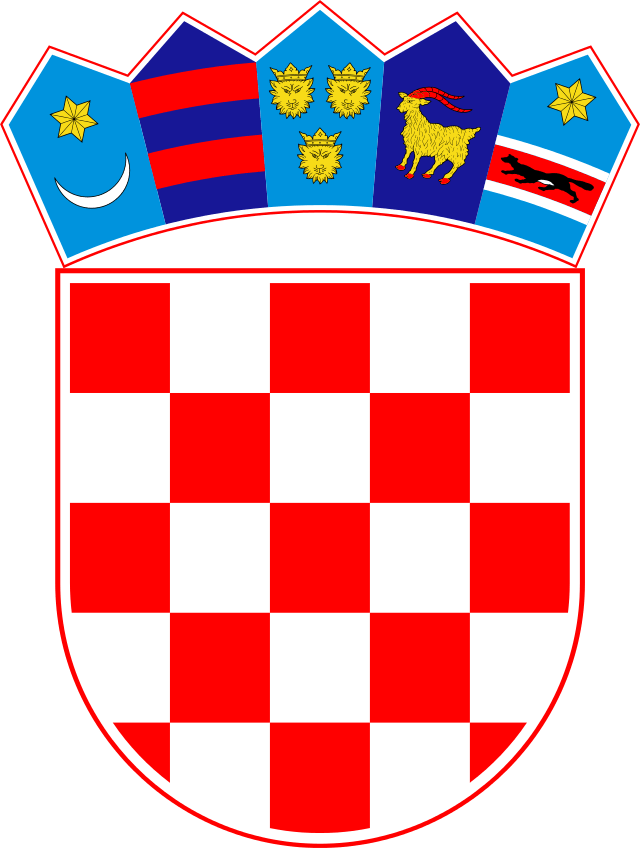  REPUBLIKA HRVATSKA							          OSNOVNA ŠKOLA DRENJELJUDEVITA GAJA 2831418 DRENJEOBAVIJEST O ODLUKAMA ŠKOLSKOG ODBORADana 5. listopada 2023. (četvrtak) održana je 24. sjednica Školskog odbora za koju je jednoglasno usvojen sljedeći dnevni red: Donošenje Odluke o usvajanju zapisnika sa 23. sjednice Školskog odbora Osnovne škole Drenje, DrenjeDonošenje odluke o usvajanju prijedloga financijskog plana za 2024. i projekcije financijskog plana za 2025. i 2026.Donošenje Pravilnika o unutarnjem prijavljivanju nepravilnostiIzvješće o stanju sigurnosti u Školi za školsku godinu 2022./2023.Razmatranje Izvješća o radu Škole za školsku godinu 2022./2023.Donošenje Školskog kurikuluma za školsku godinu 2023./2024.Donošenje Godišnjeg plana i programa rada za školsku godinu 2023./2024. Davanje prethodne suglasnosti ravnatelju za zasnivanje radnog odnosa na određeno nepuno radno vrijeme na poslovima učitelja njemačkog jezika sukladno uputnici osnivačaRazno TOČKA 1.Školski odbor Osnovne škole Drenje, Drenje jednoglasno je donio Odluku o usvajanju zapisnika sa 23. sjednice Školskog odbora održane 1. rujna 2023. (KLASA: 007-03/23-02/06 URBROJ: 2121-18-03-23-1).TOČKA 2.Za riječ se javio ravnatelj škole i prisutne članove Školskog odbora detaljno upoznao o visini ukupnih prihoda i rashoda financijskog plana za 2024. i projekciji financijskog plana za 2025. i 2026. Nakon izlaganja, nitko nije imao pitanja i Školski odbor Osnovne škole Drenje, Drenje jednoglasno je donio Odluku o usvajanju financijskog plana za 2024. i projekcije financijskog plana za 2025. i 2026.(KLASA: 007-03/23-02/06 URBROJ:2121-18-03-23-2)TOČKA 3.Za riječ se javila tajnica škole Sanja Balen i prisutne upoznala s razlozima donošenja Pravilnika o unutarnjem prijavljivanju nepravilnosti. Nakon izlaganja, nitko nije imao pitanja i Školski odbor Osnovne škole Drenje, Drenje jednoglasno je donio Odluku o donošenju Pravilnika o unutarnjem prijavljivanju nepravilnosti (KLASA: 007-03/23-02/06 URBROJ:2121-18-03-23-3).TOČKA 4.Za riječ se javio ravnatelj škole Darko Čota i prisutne upoznao s osnovnim podacima o školi (adresa škole, područne škole, broj učitelja u razrednoj i područnoj nastavi, broj učenika u matičnoj i područnim školama itd.) te podnio Izvješće o stanju sigurnosti u Školi za školsku godinu 2022./2023. Nakon izlaganja, nitko nije imao pitanja i Školski odbor Osnovne škole Drenje, Drenje jednoglasno je donio Odluku o usvajanju Izvješća o stanju sigurnosti u školi za školsku godinu 2022./2023. (KLASA: 007-03/23-02/06 URBROJ:2121-18-03-23-4).TOČKA 5.Ravnatelj škole podnio je Izvješće o radu škole u školskoj godini 2022./2023. Na početku izlaganja upoznao je članove Školskog odbora s osnovnim podacima o školi, voditeljima područnih odjela, broju učenika, broju razrednih odjela, broju radnika itd. Na kraju, zaključuje da je uspjeh učenika u ovoj školskoj godini na razini uspjeha prošlih školskih godina, izuzev ponavljača. Godišnji plan i program te Školski kurikulum ostvareni su u cijelosti. Nakon izlaganja, nitko nije imao pitanja i Školski odbor Osnovne škole Drenje, Drenje jednoglasno je donio Odluku o usvajanju Izvješća o radu škole za školsku godinu 2022./2023. (KLASA: 007-03/23-02/06 URBROJ:2121-18-03-23-5).TOČKA 6.Za riječ se javila pedagoginja Aneta Orešković Buljan koja je iznijela prijedlog Školskog kurikuluma za školsku godinu 2023./2024. Na početku izlaganja upoznala je članove s novostima zbog sudjelovanja naše škole u eksperimentalnom programu „Osnovna škola kao cjelodnevna škola – Uravnotežen, pravedan, učinkovit i održiv sustav odgoja i obrazovanja“. Na kraju izlaganja pedagoginja je napomenula kako se u školskim ustanovama provodi vanjsko vrednovanje i samovrednovanje u cilju unapređenja kvalitete odgojno-obrazovne djelatnosti, a provodi ga Nacionalni centar za vanjsko vrednovanje. Navedeno će se provesti i u našoj školi u ožujku 2024. za učenike četvrtih i osmih razreda.Nakon izlaganja, nitko nije imao pitanja i Školski odbor Osnovne škole Drenje, Drenje jednoglasno je donio Odluku o donošenju Školskog kurikuluma za školsku godinu 2023./2024. (KLASA: 007-03/23-02/06 URBROJ:2121-18-03-23-6).TOČKA 7.Za riječ se javio ravnatelj škole Darko Čota te iznio detaljan prijedlog Godišnjeg plana i programa rada za 2023./2024. Na početku izlaganja ravnatelj je upoznao članove Školskog odbora s uvjetima rada (upisnom području, unutrašnjem školskom prostoru, školskom okolišu, nastavnim sredstvima i pomagalima…). Na kraju, napomenuo je da škola planira izgraditi solarnu elektranu snage 50kW za proizvodnju i prodaju električne energije. Nakon izlaganja, nitko nije imao pitanja i Školski odbor Osnovne škole Drenje, Drenje jednoglasno je donio Odluku o donošenju Godišnjeg plana i programa rada za školsku godinu 2023./2024. (KLASA: 007-03/23-02/06 URBROJ:2121-18-03-23-7).TOČKA 8.Ravnatelj škole Darko Čota prisutne članove Školskog odbora upoznao je s odredbama Zakona o odgoju i obrazovanju u osnovnoj i srednjoj školi i Kolektivnom ugovoru za zaposlenike u osnovnoškolskim ustanovama koji se odnose na zapošljavanje zaposlenika koji se nalaze u Evidenciji zaposlenika koji imaju zasnovan radni odnos na neodređeno nepuno radno vrijeme te su Uputnicom upućeni u neku školu, od Školskog odbora zatražio je suglasnost za zapošljavanje zaposlenice Barbare Gajger na radno mjesto učiteljica njemačkog jezika na određeno nepuno radno vrijeme – 8 sati tjedno za vrijeme trajanja eksperimentalnog programa „Osnovna škola kao cjelodnevna škola – Uravnotežen, pravedan, učinkovit i održiv sustav odgoja i obrazovanja“. Nakon izlaganja, nitko nije imao pitanja i Školski odbor Osnovne škole Drenje, Drenje jednoglasno je donio Odluku o davanju suglasnosti za zasnivanje radnog odnosa s imenovanom. (KLASA: 007-03/23-02/06 URBROJ:2121-18-03-23-7).TOČKA 9. Pod točkom „Razno“ nije bilo pitanja ni rasprave.									Službenik za informiranje									   Sanja Balen, mag.iur.Drenje, 1. rujna 2023.KLASA:007-03/23-02/06URBROJ:2121-18-03-23-9